E L Ő T E R J E S Z T É S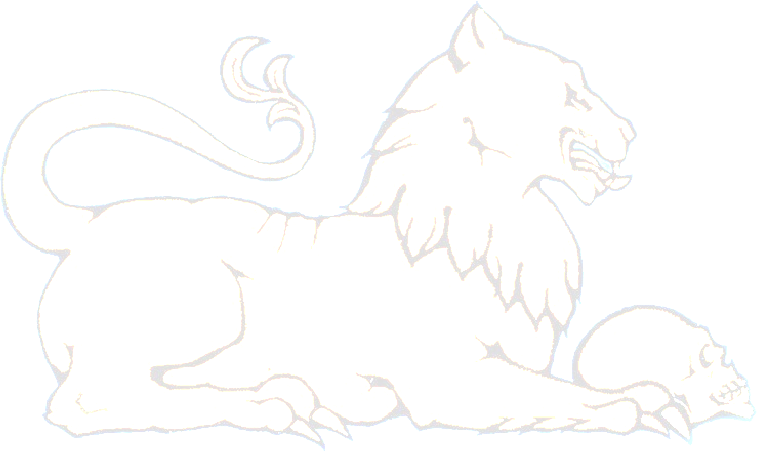 „Magyar Falu Program”Litér Község Önkormányzatának Pénzügyi Gazdasági és Településfejlesztési BizottságaLitér Község Önkormányzatának Képviselő-testülete2019 év február hó 27 napTisztelt Bizottsági Tag!Tisztelt Képviselő Asszony/Úr!A Magyar Kormány elkötelezett a kistelepüléseken élők számának növelése, életminőségének javítása, valamint ezzel összefüggésben ezen települések fejlesztése ügyében, amely cél elérése érdekében kidolgozásra került a Magyar Falu Program. A Program a 2019-es évben több célterületre kiterjedő fejlesztési lehetőséget biztosít az 5.000 fő alatti települések részére, ezzel segítve a kistelepüléseken élők életminőségének javítását. A Magyar Falu Program kihirdetéséről szóló 1669/2018.(XII.10.) Kormányhatározat alapján 2019. év I. negyedévtől kezdődően várhatók a 100%-os támogatási intenzitású pályázati felhívások az alábbiak szerint:Tájékoztatom Önöket, hogy 2019. II-III. negyedévben további célterületre vonatkozó pályázati felhívások megjelenése várható (óvoda udvar és óvodai sport program, belterületi utak fejlesztése, falubusz fejlesztése, polgármesteri hivatal felújítása, temető fejlesztése, szolgálati lakás program). Kérem Önöket, hogy a Magyar Falu Program keretében a 2019. I. negyedévben várható pályázati kiírások szerinti fejlesztések előkészítéséről dönteni szíveskedjenek.Litér, 2019. február 22.						Szedlák Attila s.k.    Litér Község PolgármestereCélterület:Orvosi rendelő, orvosi eszközök beszerzéseTámogatás Tevékenységek:Orvosi rendelő fejlesztése (orvosi rendelő felújítása, bővítése)                                           (új intézmény építése)Orvosi eszköz program (bútorok, eszközök beszerzése)30 mFt100 mFt2 mFtCélterület:Nemzeti és helyi identitástudat erősítése önkormányzatok és nemzeti kulturális intézmények bevonásávalTámogatásTevékenységek:Meglévő közösségi és kulturális építmények tereinek felújításaProgramszervezés, programokhoz kapcsolódó eszközbeszerzés és működési költségekKözösségszervező személy bértámogatása15 mFt5 mFt1 fő bérmin.Célterület:Helyi közösségi terek fejlesztése a történelmi egyházak bevonásávalTámogatás Tevékenységek:Használaton kívüli egyházi épületek felújításaKözösségi célú egyházi oktatási, szociális, közösségépítő táborok, kiállítások, egyéb programok szervezése, működési költségének támogatás, valamint kapcsolódó eszközök beszerzéseEgyházi közösségszervező személy bértámogatása15 mFt5 mFt1 fő bérmin.Célterület:Kisgyermek nevelő intézmények fejlesztéseTámogatás Tevékenységek:Bölcsődefejlesztés (nem releváns)Óvodafejlesztés (meglévő óvodaépület felújítása, férőhelybővítés nélkül)-30 mFt